Муниципальное общеобразовательное учреждение «Средняя общеобразовательная школа с. Липовка Духовницкого района Саратовской области»Урок геометрии с использованием ИКТ.                                                                                       Выполнила учитель первой квалификационной категории                                                               Евсеева Е. М.2010 – 2011 учебный годТема: Теорема Пифагора. Решение задач.Класс: 8.Форма проведения: Урок – изучение нового материала. 
Цели урока: 
-продолжить овладение системой геометрических знаний и умений, необходимых для продолжения образования; 
-воспитать отношение к геометрии как к части общечеловеческой культуры, понимание значимости геометрии для научно-технического прогресса; 
-развивать умение классифицировать информацию, используя разнообразные информационные источники. 
Задачи: 
-развивать логическое мышление, интуицию путем устного решения геометрических задач; 
-учить ясно, точно, грамотно излагать свои мысли в устной и письменной речи; 
-проводить доказательные рассуждения; 
-приобретать опыт исследовательской работы; 
-развивать умение работать в коллективе. 
Оборудование:                                                                                                                                                                                                                                                                                                                                                                                                                                                                                           Компьютерный класс.Видеопроектор. Портрет Пифагора.Презентации детейРисунки к устным задачам. Программное обеспечение: MS Office PowerPointПлан урока:Организационный момент. Актуализация знаний. Сообщения детей: а) Сообщение учащегося о жизни Пифагора Самосского;б) Способы доказательства  теоремы Пифагора;          в) Пифагоровы треугольники.    4. Работа над теоремой.    5. Решение задач с применением теоремы.    6. Итоговый контроль. Тестирование.    7. Подведение итога урока.    8. Домашнее задание. Ход урока:Организационный момент. 1 слайд. Теорема Пифагора. 
Учитель: «Тема нашего урока «Терема Пифагора». Мы познакомимся с еще одной новой теоремой, узнаем, чье имя она носит, рассмотрим ее доказательство и научимся применять ее при решении задач. Чтобы подготовиться к этой работе решим устно задачи». Актуализация знаний. 2 слайд. 
 Дан рисунок к задаче № 1и записано ее условие: 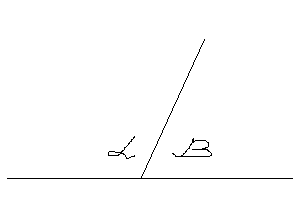                          α  = 3β•Ученик объясняет решение задачи и напоминает свойство смежных углов, которое здесь используется. 
3 слайд  На экране появляется рисунок  задачи № 2: три угла образуют развернутый угол, сумма α и γ углов равна β. Найти β угол. 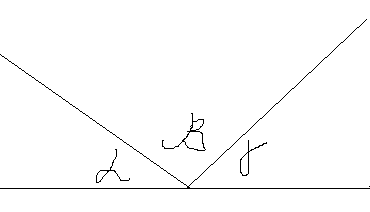                                  α + γ = β
•Ученик доказывает, что угол  β является прямым. 
4 слайд   На экране  задача № 3: Определить вид четырехугольника АВСD. 
•Ученик доказывает, что АВСD - квадрат. 
Учитель: Эти задачи помогут нам доказать теорему Пифагора. Давайте сначала послушаем ребят. Они  нам приготовили сообщения».  5 слайд      3. Сообщения детей: а) Сообщение о жизни Пифагора Самосского; Ученица кратко рассказывает биографию Пифагора. (презентацию готовила группа учащихся) 
б) Способы доказательства  теоремы Пифагора; Второй ученик рассказывает из истории теоремы Пифагора: 
-ее различные формулировки; 
-способы доказательства; 
-старинную ученическую формулировку теоремы.          в) Пифагоровы треугольники.Презентация о различных видах прямоугольных треугольников Ребята заранее приготовили презентации, которые показывают всему классу.

Учитель: «И так, о какой же геометрической фигуре сегодня пойдет речь?» 
- Учащиеся отвечают, что о прямоугольном треугольнике. 
Учитель: «Нарисуйте прямоугольный треугольник у себя в тетради». 
4. Работа над теоремой.6 слайд. 
На экране – прямоугольный треугольник с катетами а и b и гипотенузой с. 
Учитель предлагает продолжить катеты: катет а - на длину b, а катет b - на длину а. Ученики выполняют эту работу в тетради, а на экране появляется новый рисунок. Ученики объясняют, почему эту фигуру можно достроить до квадрата и выполняют это в тетради. Такой же рисунок появляется на экране. 
Учитель: «Найдем площадь квадрата». 
Ученики записывают в тетрадях, комментируют; на экране появляется запись (формула площади квадрата со стороной (a+b)) 
Вспоминая устные задачи, ученики разбивают квадрат на 5 частей и объясняют, что площадь квадрата можно найти как сумму площадей этих частей. В тетрадях и на экране - запись: площадь квадрата равна сумме 4 площадей треугольников и площади малого квадрата. 
Сравнивая два равенства, делаем вывод: сумма квадратов катетов a и b равна квадрату гипотенузы с. 
Вывод: Мы установили связь между гипотенузой и катетами прямоугольного треугольника. Это и есть теорема Пифагора. Учащиеся дают словесную формулировку теоремы: «В прямоугольном треугольнике квадрат гипотенузы равен суме квадратов катетов». 
Учитель: «Какие задачи можно решать, применяя эту теорему?» 
• Можно найти гипотенузу треугольника, зная его катеты. 
• Можно, зная один катет и гипотенузу, найти другой катет. 
5.  Решение задач с применением теоремы.7 слайдМожно найти гипотенузу треугольника, зная его катеты.Задача № 483 (а) из учебника. Ребята решают вместе с учителем на доске.Можно, зная один катет и гипотенузу, найти другой катет. Задача № 484 (а) из учебника. Ребята решают вместе с учителем на доске.8 слайд.  Задача № 487 из учебника.
На экране появляются чертеж и условие задачи: треугольник ABC – равнобедренный, боковая сторона равна 17 см, основание 16 см. Найти медиану треугольника. Учащиеся самостоятельно решают задачу в тетради. 9 слайд.  Итоговый контроль:  Тесты из Интернета.10 слайдПроверка  результатов тестирования.11 слайд  Подведение итога урока.
Учитель: «С какой теоремой мы сегодня познакомились? Дайте ее формулировку». 
(ответы учащихся) 
Учитель: «При решении каких задач она применяется?» 
(ответы учащихся) 
Учитель: «Зачем нам нужна теорема Пифагора?» 
Учащиеся высказывают свое мнение, и учитель предлагает им к следующему уроку изложить свои мысли в виде мини-сочинения. 12 слайд.  Домашнее задание: теоретический материал по учебнику, задачи №483 (б),№484 (б), № 488 из учебника, мини-сочинение на тему «зачем нужна теорема Пифагора?» Начало формыКонец формы